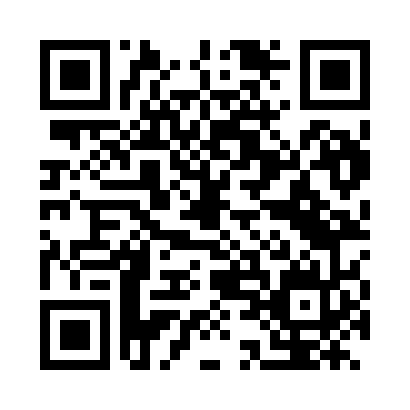 Prayer times for A Guarda, SpainWed 1 May 2024 - Fri 31 May 2024High Latitude Method: Angle Based RulePrayer Calculation Method: Muslim World LeagueAsar Calculation Method: HanafiPrayer times provided by https://www.salahtimes.comDateDayFajrSunriseDhuhrAsrMaghribIsha1Wed5:437:312:337:309:3511:162Thu5:417:302:327:309:3611:183Fri5:397:292:327:319:3711:194Sat5:377:272:327:319:3811:215Sun5:357:262:327:329:3911:226Mon5:347:252:327:339:4011:247Tue5:327:242:327:339:4111:268Wed5:307:222:327:349:4211:279Thu5:287:212:327:359:4311:2910Fri5:277:202:327:359:4411:3011Sat5:257:192:327:369:4511:3212Sun5:237:182:327:369:4611:3413Mon5:227:172:327:379:4711:3514Tue5:207:162:327:379:4811:3715Wed5:187:152:327:389:4911:3816Thu5:177:142:327:399:5011:4017Fri5:157:132:327:399:5111:4118Sat5:147:122:327:409:5211:4319Sun5:127:112:327:409:5311:4420Mon5:117:102:327:419:5411:4621Tue5:097:102:327:419:5511:4722Wed5:087:092:327:429:5611:4923Thu5:067:082:327:439:5711:5024Fri5:057:072:327:439:5811:5225Sat5:047:072:337:449:5911:5326Sun5:027:062:337:4410:0011:5527Mon5:017:052:337:4510:0111:5628Tue5:007:052:337:4510:0111:5729Wed4:597:042:337:4610:0211:5930Thu4:587:042:337:4610:0312:0031Fri4:577:032:337:4710:0412:01